【大会前/提出用】「宮城県駅伝競走大会」新型コロナウイルス感染症についての体調管理チェックシート、※大会1週間前から記入し、大会当日、主催者の指示に従い指定の場所に提出すること※下記のチェック項目に該当する場合は○を入れてください。 (体温0.1℃単位の数字を記入)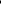 チェックリスト1のどの痛みがある・2咳(せき)が出る・3痰(たん)がでたり、からんだりする・4鼻水(はなみす)、鼻づまりがある※アレルギーを除く・5頭が痛い6体のだるさなどがある・7発熱の症状がある・8息苦しさがある・9味覚異常(味がしない)10嗅覚異常(匂いがしない)11薬剤の服用・12体温【大会後/個人管理用】「宮城県駅伝競走大会」新型コロナウイルス感染症についての体調管理チェックシート※大会終了後2週間は健康チェックをすること。※症状が4日以上続く場合は必ず最寄りの保健所、医師会、診療所等に報告してください。症状には個人差がありますので、強い症状と思う場合にはすぐに報告してください。※保健所、医師会、診療所等に相談後、必ず大会主催者に報告してください。※下記のチェック項目に該当する場合は○を入れてください。 (体温0.1℃単位の数字を記入)チェックリスト1のどの痛みがある・2咳(せき)が出る・3痰(たん)がでたり、からんだりする・4鼻水(はなみす)、鼻づまりがある※アレルギーを除く・5頭が痛い6体のだるさなどがある・7発熱の症状がある・8息苦しさがある・9味覚異常(味がしない)10嗅覚異常(匂いがしない)11薬剤の服用・12体温本チェックシートは新型コロナウイルス感染症の拡大を防止するため、ご来場の皆様の健康状態を確認することを目的としております。	本チェックシートにご記入の個人情報につきましては、厳正なる管理のもと大会事務局で保管し、健康状態の把握、来場可否の判断及び必要なご連絡のみ利用します。また、個人情報保護法等の法令において認められる場合を除き、ご本人の同意を得ずに第三者に提供いたしません。会場にて感染症患者またはその疑いのある方が発見された場合に必要な範囲で保健所等に提供することがあります。□個人情報の取得・利用・提供に同意する。（□に✔を入れてください）／／／／／／／℃℃℃℃℃℃℃／／／／／／／℃℃℃℃℃℃℃／／／／／／／℃℃℃℃℃℃℃